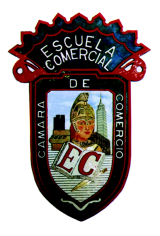 OBJETIVO: Al término de la clase, el alumno será capaz de conocer y preparar las distintas recetas básicas de la gastronomía nacional, llevando acabo todo lo aprendido en la teoría. INSTRUCCIONES: Asiste al área de preparación de alimentos y bebidas de la escuela con los insumos necesarios  para la preparación de los platillos de la práctica correspondiente, es necesario que para el desarrollo de la práctica asistas con el uniforme completo de cocina el cual consiste de filipina blanca limpia, medio mandil blanco o negro y red para el cabello, así como materiales adicionales de cocina.PRÁCTICA No: 3 PASTA A LOS DOS QUESOS 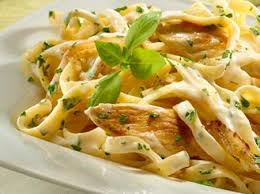 Porciones: 6 personas INGREDIENTES:2 tazas de crema alpura, lala, lyncontt2 paquetes de queso crema philadelphia250 g de queso parmesano fresco, rallado¼ de taza de vino blanco½ taza de caldo de pollo1 cucharadita de consomé de pollo en polvo500 g de pasta fetuccine, COCIDA Y ESCURRIDACHULETAS AHUMADAS CON NARANJA Y CHIPOTLEPorciones: 6 personas INGREDIENTES: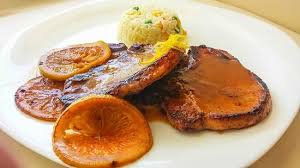 4 cucharaditas de aceite vegetal6 chuletas ahumadas2 tazas de jugo de naranja1 cucharadita de chipotles adobados½ cucharadita de consomé de pollo en polvo2 cucharadas de agua fríasal y pimienta al gusto 50 ml. aceite comestible Grupos: 41-ACLASES: 10-12 Profra. Brenda Hernández González Fecha: Martes 27 de Febrero de 2018 